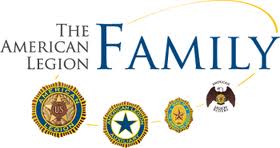 DEPARTMENT OF NEBRASKA – DISTRICT 8 MONTHLY NEWSLETTER –  NOVEMBER 2017Washington County – Douglas County – Sarpy CountyBy membership vote at 2017 Department Convention the membership dues are increased by $5.25, effective January 1, 2018. Renew now and/or sign-up new members and save!!		Upcoming events for the 2017-2018 CalendarNovember 11, Saturday. Have a Great Veteran’s Day, YOU DESERVE IT!November 17, Friday. Annual Stand-Down for Homeless Veterans. Grace Bible College Auditorium   Grace University Field House 820 Pine Street Omaha, Nebraska 1000-1430November 18, Saturday, District 8 Annual Oratorical Contest, 1:00PM at Gretna, Post 216December 3, Sunday, Area A Oratorical Contest at1:30 PM at South Sioux City Post 307January 12 -14, 2018 Department Mid-Winter Convention in North Platte NEFebruary 10, 2018 Saturday, District 8 Convention, 9:00am South Omaha, Post 331 March ??, 2018 District 8 ALL COUNTIES MEETINGS April 14, 2018, Saturday, Jr Law Cadet interviews11:00am Ralston Post #373May 20, 2018, Saturday, Girls and Boys State Orientation, 2:00pm, Omaha Post #1I have visited 16 of the Districts’ 19 Posts. I have officiated at a Post Oratorical contestThe Annual “Hats Off” Meeting at Papillion Post 32 was a huge success!! 78 Legionnaires and Auxiliary participated. Several proposals were submitted to be acted-upon at the Fall Round up.At the Fall Round-Up at Herman Post 274 was attended well enough that we had a quorum that allowed for District business; By-Laws Changed – Article II (Committees) Legionnaire to Legion FamilyWhirl Wind Tour change proposal will be discussed with each Post & CountyBruce Husted was elected by unanimous vote to Douglas County CommanderCarl Lorenzen (Herman Post) appointed as Interim Washington Co CommanderOn October 17th The Sarpy County Government Day Program, was held and officiated by Sarpy County Commander Mitch Mathews. 65 students from 4 of the 6 Sarpy County High Schools participated. Lunch was held at Papillion Post #32 and lunch was hosted by the Nebraska National Guard. Great Job Mitch!Pre-Need Burial Eligibility Determination 
VA is promoting pre-need eligibility determinations to encourage Veterans and their eligible family members to plan in advance to use VA burial benefits that Veterans have earned through their military service. Planning in advance for a Veteran's or loved-one's final resting place can eliminate unnecessary delays and reduce stress on a family at a difficult time. Veteran families will have increased confidence that their loved ones are eligible for burial in a VA national cemetery at their time of need. I forwarded the ‘Application for Pre-Need Determination of Eligibility for Burial in a V.A. National Cemetery’ to all Posts in District 8. This form may be reprinted and disseminated to all veterans to assure their assessment for burial in VA’s National Cemeteries. More information on this can be found at:   http://www.cem.va.gov/cem/cems/allnational.asp
MEMBERSHIP Our position in the Department Membership standings had improved significantly. The District has moved up from 6th to 3rd place overall and Area A is now #1 – Keep up the good work and keep sending in those memberships. 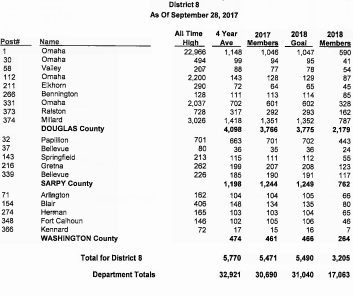 